Покупатель: 										               	 Контактная информация:Телефон:     (        )                                        E-Mail: 	                	                                    	Ф.И.О. контактного лица: 								            	Наименование объекта и его местоположение: Тип ячеек распределительного устройства:Количество ячеек в секции: 									Количество волоконно-оптических датчиков: 						Вариант исполнения УДЗ: Напряжение питания и вид оперативного тока:Выходные цепи:Запрет АВР:Запрет АПВ:Входы подтверждения из схем:Положение кабельных вводов (для вариантов исполнения «А», «Б», «Д»): Особые условия: Дополнительные услуги и оборудование, стоимость которых не входит в цену:*Оптический тестер ОТ-1 предназначен для проверки целостности волоконно-оптических датчиков ВОД после монтажа;**Фотовспышка предназначена для имитации дугового разряда при проверке срабатывания волоконно-оптических датчиков. Для расчета стоимости и изготовления УДЗ требуется проектная документация на УДЗ.При отсутствии проектной документации необходимо предоставить:- Первичную электрическую схему подстанции или опросные листы на КРУ;- План подстанции, с указанными на нем местами установки шкафов УДЗ и трассами прокладки волоконно-оптических кабелей датчиков;________________________/________________________/____.___________.20___г.ООО НПП «ПРОЭЛ»ОПРОСНЫЙ ЛИСТ для заказа устройства дуговой защиты«ОВОД-МД»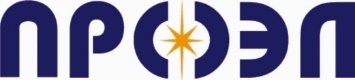 ОПРОСНЫЙ ЛИСТ для заказа устройства дуговой защиты«ОВОД-МД»190005, Санкт-Петербург, наб. Обводного канала, д. 118А, лит. Л, помещение 8Н, кабинет 7www.proel.spb.ru            info@proel.spb.ru ОПРОСНЫЙ ЛИСТ для заказа устройства дуговой защиты«ОВОД-МД»                   Стандартные исполнения:                   Стандартные исполнения:                   Стандартные исполнения:                   Стандартные исполнения:                   Стандартные исполнения:                   Стандартные исполнения:                   Стандартные исполнения:                   Стандартные исполнения:                   Стандартные исполнения:                   Стандартные исполнения:«А»-«Б»-«В»-«Г»-«Г»-Опции:«Д»-Устройство согласующее для порта RS-485 -Устройство согласующее для порта RS-485 -Устройство согласующее для порта RS-485 -Устройство согласующее для порта RS-485 -Устройство согласующее для порта RS-485 -Автоматический выключатель -Автоматический выключатель -Автоматический выключатель -Автоматический выключатель -Автоматический выключатель -пост. пост. перем.перем.перем.перем.Антиконденсатный обогрев -Антиконденсатный обогрев -Антиконденсатный обогрев -Антиконденсатный обогрев -Антиконденсатный обогрев -Нестандартное исполнение -Нестандартное исполнение -Нестандартное исполнение -Нестандартное исполнение -Нестандартное исполнение -Нестандартное исполнение -Нестандартное исполнение -МЭК61850Порты 1000Base-TX (витая пара) - Порты 1000Base-TX (витая пара) - Порты 1000Base-TX (витая пара) - Порты 1000Base-TX (витая пара) - Порты 1000Base-TX (витая пара) - Порты 1000Base-FX (оптоволокно) - Порты 1000Base-FX (оптоволокно) - Порты 1000Base-FX (оптоволокно) - Порты 1000Base-FX (оптоволокно) - Порты 1000Base-FX (оптоволокно) - Переменный -220 В -Выпрямленный -110 В -Постоянный -48 В -24 В -- 6 выходов отключения - - 14 выходов отключения -- 20 выходов отключения -- нормально замкнутые контакты -- нормально разомкнутые контакты -- нормально замкнутые контакты -- нормально разомкнутые контакты -МТЗ -ЗМН -сверху -снизу -- Оптический тестер ОТ-1* -- Фотовспышка** -- разработка проектной документации -- проведение шеф-монтажных работ -- проведение монтажных работ -- проведение пуско-наладочных работ -